АДМИНИСТРАЦИЯ ГОРОДСКОГО ОКРУГА «ГОРОД КИЗЕЛ»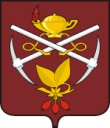 П О С Т А Н О В Л Е Н И Е11.05.2022 	                                                                                	          № 212Об утверждении плана мероприятий поснижению потерь коммунальныхресурсов в сфере теплоснабжения иводоснабжения на территориигородского округа «Город Кизел»В соответствии с федеральным Законом от 06 октября 2003 г. № 131-ФЗ «Об общих принципах организации местного самоуправления в Российской Федерации», пунктом 10 протокола совещания под председательством Заместителя Председателя Правительства Российской Федерации Хуснулина М.Ш. от 08 сентября 2021 г. № МХ-П16-127пр, руководствуясь п.11 ч.2 ст.44 Устава городского округа «Город Кизел» Пермского края, администрация города КизелаПОСТАНОВЛЯЕТ: Утвердить прилагаемый План мероприятий по снижению потерь коммунальных ресурсов в сфере теплоснабжения и водоснабжения на территории городского округа «Город Кизел» (далее План).Рекомендовать ответственным исполнителям, указанным в Плане обеспечить исполнение мероприятий в соответствующей сфере деятельности.Обнародовать настоящее постановление в МБУ «Кизеловская библиотека» и разместить на официальном сайте администрации города Кизела                    http://www.kizelraion.ru.Настоящее постановление вступает в силу с момента подписания.Контроль за исполнением настоящего постановления возложить на заместителя главы администрации города Кизела по развитию инфраструктуры и ЖКХ Пихтовникова И.Ю.Глава города Кизела                                                                                    А.В.Родыгин УТВЕРЖДЕНпостановлением администрациигородского округа «Город Кизел» от 11.05.2022 № 212ПЛАНмероприятий по снижению потерь коммунальных ресурсов в сфере
теплоснабжения и водоснабжения на территории городского округа «Город Кизел»№п/пМероприятиеОтветственный исполнительПлан срокПоказателиПоказатели№п/пМероприятиеОтветственный исполнительПлан срокед.кол-воРаздел I. Сфера теплоснабженияРаздел I. Сфера теплоснабженияРаздел I. Сфера теплоснабженияРаздел I. Сфера теплоснабженияРаздел I. Сфера теплоснабженияРаздел I. Сфера теплоснабжения1.Проведение	технического	обследованиясостояния объектов систем теплоснабжения с определением уровня износа (сети, источники)Администрация городского округа «Город Кизел» (далее администрация г. Кизела), Теплоснабжающие организации (далее ТСО), в т.ч. МУП «Коммунальные тепловые сети» (далее МУП «КТС»), ООО «Обособленное подразделение «Партнер» (далее ООО «ОП «Партнер»)1 раз в год послеокончанияотопительного сезонаед.2.Проведение мероприятий на тепловых сетяхПроведение мероприятий на тепловых сетяхПроведение мероприятий на тепловых сетяхПроведение мероприятий на тепловых сетяхПроведение мероприятий на тепловых сетях2.1.Проведение работ по ремонту, капитальному ремонту, реконструкции, строительству тепловых сетей, в т.ч. с использованием современных технологий (предизолированных	стальных трубопроводов в пенополиуретановой изоляции)МУП «КТС», ООО «ОП «Партнер»ежегодно вмежотопительныйпериод по утвержденному плану работм2.2.Проведение работ по замене тепловой изоляцииМУП «КТС», ООО «ОП «Партнер»постоянном2.3.Модернизация	оборудования  центральныхтепловых пунктовМУП «КТС»в межотопительныйпериод по утвержденному плану работед.2.4.Оптимизация схемы теплоснабжения, проведение режимно-наладочных работМУП «КТС», ООО «ОП «Партнер»ежегодно2.5.Вывод из эксплуатации тепловых сетей в связи с переводом ИЖС на газовой теплоснабжениеадминистрация г. Кизела, МУП «КТС»,ООО «ОП «Партнер»ежегодном3.! J.Организационные мероприятия3.1.Проведение актуализации схем теплоснабжения и включение	в	их состав	мероприятий, направленных на достижение нормативов технологических потерь при передаче тепловой энергии, теплоносителя по тепловым сетямадминистрация г. Кизела, МУП «КТС», ООО «ОП «Партнер»ежегодно по мере необходимости3.2.Оснащение объектов потребителей тепловой энергии приборами учетаТСО, организации, осуществляющие управление многоквартирными домами (управляющие компании, товарищества собственников жилья, жилищные кооперативы, (далее - УК)постоянноед.3.3.Передача бесхозяйных объектов коммунальной инфраструктуры на обслуживание в РСОадминистрация г.Кизелапостоянноед.Раздел II. Сфера водоснабженияРаздел II. Сфера водоснабженияРаздел II. Сфера водоснабженияРаздел II. Сфера водоснабженияРаздел II. Сфера водоснабженияРаздел II. Сфера водоснабжения4.Актуализация схем водоснабжения и включение в их состав мероприятий, направленных на достижение нормативов технологических потерь при транспортировке воды по системам водоснабженияадминистрация г.Кизела,МУП «Ключи 2015»Ежегодно по мере необходимостиед.5.Мониторинг состояния сетей водоснабжения и проведение диагностики с применением современных технологийМУП «Ключи 2015»Ежемесячном6.Выявление факторов самовольного подключения потребителей к системе водоснабжения в отсутствие договора о подключенииМУП «Ключи 2015»Ежемесячноед.7.Оснащение объектов потребителей услуг по холодному водоснабжению приборами учетаМУП «Ключи 2015», УКПостоянноед.8.Капитальный ремонт, строительство и реконструкция сетей водоснабжения с использованием современных технологийМУП «Ключи 2015», администрация г.КизелаПо мере износа сетей,либо в соответствии с графикомутвержденных работм